Мосягин Иван ИвановичГод рождения: __.__.1921неизвестен 
красноармеец 
в РККА с __.__.1940 года 
место рождения: Чкаловская обл., Секретарский р-н, с. Русский Кандыз № записи: 1376829784Перечень наград 
15718.09.1944Орден Красной ЗвездыПоказать документ о награждении 25919.06.1945Орден Отечественной войны II степениПоказать документ о награждении 312/н15.04.1942Медаль «За боевые заслуги»Показать документ о награжденииМосягин Иван Иванович 1921г.р. Звание: лейтенант в РККА с 25.11.1940 года Место призыва: Секретарский РВК, Чкаловская обл., Секретарский р-н № записи: 30159303 Архивные документы о данном награждении:I. Приказ(указ) о награждении и сопроводительные документы к нему- первая страница приказ или указа   - строка в наградном списке  - наградной лист  II. Учетная картотека- данные в учетной картотекеОрден Красной Звезды 

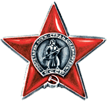 Подвиг: 

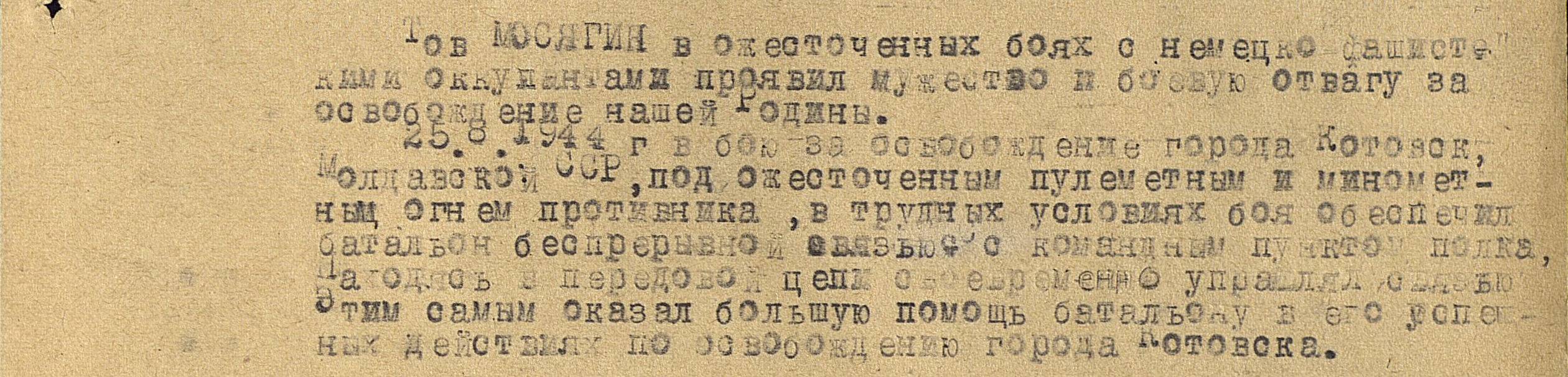 Мосягин Иван Иванович 1921г.р. Звание: ст. лейтенант 
в РККА с 11.1940 года Место призыва: Секретарский РВК, Чкаловская обл., Секретарский р-н № записи: 27796749Архивные документы о данном награждении:I. Приказ(указ) о награждении и сопроводительные документы к нему- первая страница приказ или указа- строка в наградном списке- наградной листII. Учетная картотека- данные в учетной картотекеОрден Отечественной войны II степени 

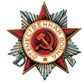 Подвиг: 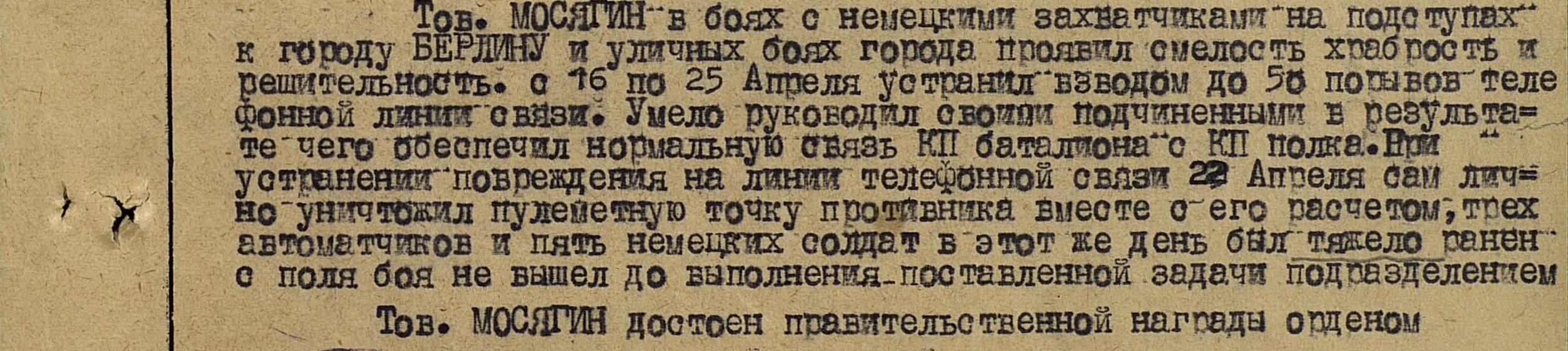 Мосягин Иван Иванович 1921г.р. Звание: красноармеец 
в РККА с 10.1940 года Место призыва: Секретарский РВК, Чкаловская обл., Секретарский р-н № записи: 10230939Архивные документы о данном награждении:I. Приказ(указ) о награждении и сопроводительные документы к нему- первая страница приказ или указа- строка в наградном списке- наградной листII. Учетная картотека- данные в учетной картотекеМедаль «За боевые заслуги» 

Подвиг: 

Мосягин Иван Иванович г.р. 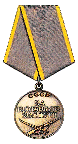 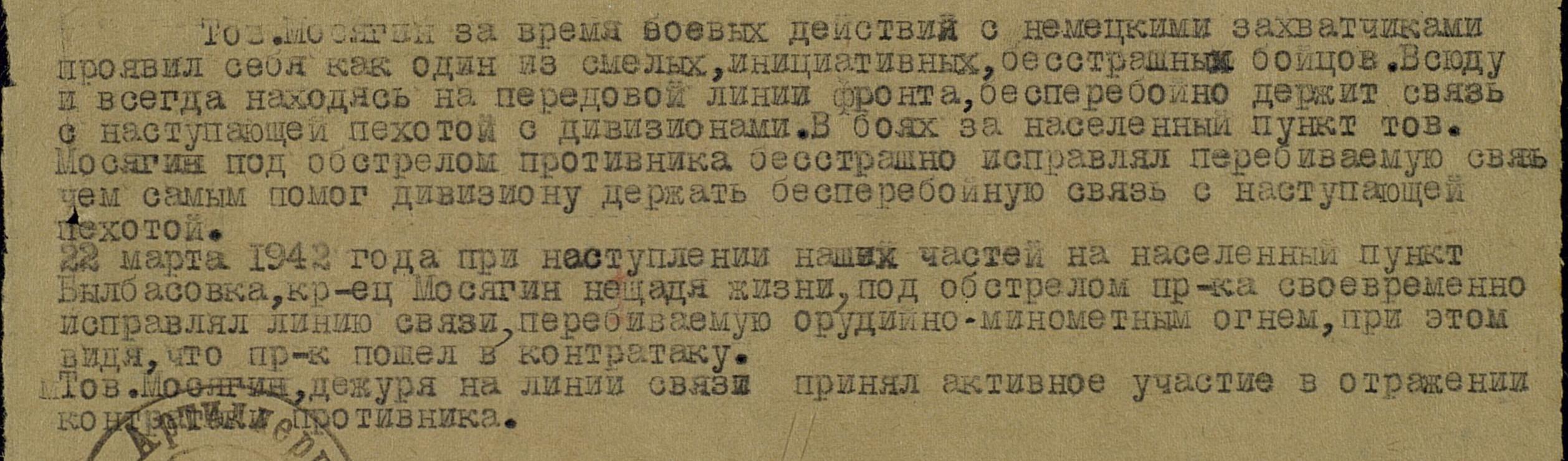 Звание: гв. ст. техник-лейтенант 
в РККА с года Место призыва: № записи: 1530488238Архивные документы о данном награждении:I. Приказ(указ) о награждении и сопроводительные документы к нему- первая страница приказ или указа- строка в наградном списке- наградной листII. Учетная картотека- данные в учетной картотекеМедаль «За взятие Кенигсберга» 

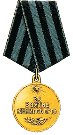 
Мосягин Иван Иванович г.р. Звание: гв. ст. техник-лейтенант 
в РККА с года Место призыва: № записи: 1534719937Архивные документы о данном награждении:I. Приказ(указ) о награждении и сопроводительные документы к нему- первая страница приказ или указа- строка в наградном списке- наградной листII. Учетная картотека- данные в учетной картотекеМедаль «За победу над Германией в Великой Отечественной войне 1941-1945 гг.» 